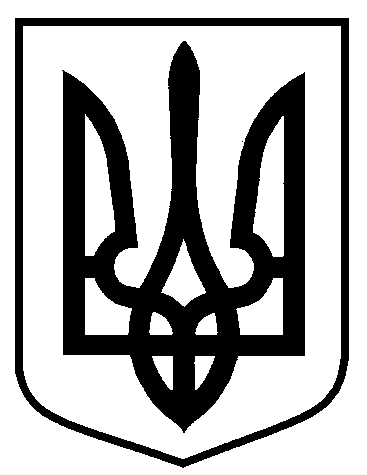 Сумська міська рада		Виконавчий комітетРІШЕННЯвід 18.01.2022 № 25Відповідно до частин 4 пункту 6.1 розділу 6 Правил розміщення зовнішньої реклами на території Сумської міської об’єднаної територіальної громади, затверджених рішенням виконавчого комітету Сумської міської ради від 07.07.2020 № 343, пункту 7 статті 41 Закону України «Про дозвільну систему у сфері господарської діяльності»,  керуючись статтею 40 Закону України «Про місцеве самоврядування в Україні»,  виконавчий комітет Сумської міської радиВИРІШИВ:Анулювати дозволи на розміщення зовнішньої реклами ТОВ «Інпроект» відповідно до додатку до цього рішення.Міський голова 								           О.М. Лисенко     Кривцов 700-103     Розіслати: Кривцову А.В.Рішення доопрацьовано і вичитано, текст відповідає оригіналу прийнятого рішення та вимогам статей 6 – 9 Закону України «Про доступ до публічної інформації» та Закону України «Про захист персональних даних».Проєкт рішення виконавчого комітету Сумської міської ради                            «Про анулювання дозволів на розміщення зовнішньої реклами на території Сумської міської територіальної громади ТОВ «Інпроект» був завізований:Начальник управління архітектури та містобудуванняСумської міської ради –головний архітектор							    А.В. КривцовПро анулювання дозволів на розміщення зовнішньої  реклами на території Сумської міської територіальної громади ТОВ «Інпроект»ПосадаПрізвище та ініціали осіб, які завізували проект рішення виконавчого комітетуНачальник управління архітектури та містобудування Сумської міської ради – головний архітекторА.В. КривцовЗавідувач сектору юридичного забезпечення та договірних  відносинвідділу фінансового забезпечення та правових питань управління архітектури та містобудування Сумської міської радиМ.В. РибалкаПерший заступник міського головиМ.Є. БондаренкоНачальник відділу протокольної роботи та контролю Сумської міської радиЛ.В. МошаНачальник правового управління Сумської міської радиО.В. ЧайченкоКеруючий справами виконавчого комітету Сумської міської радиЮ.А. Павлик